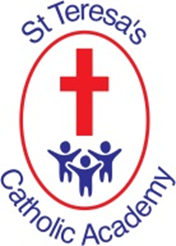 St Teresa’s Data against National Average 2023% of children achieving expected standard% of children achieving expected standardSt Teresa’sNationalEYFS Good Level of Development73%67%Phonics Test Year 195%79%Y2 Reading EXP+84%68%Y2 Writing Exp+75%59%Y2 Maths EXP+77%73%Y2 Reading, Writing Maths68%54%Y6 Reading EXP+85%73%Y6 Writing EXP+85%71%Y6 Maths EXP+89%73%Y6 Reading, Writing, Maths82%59%